4 maja – poniedziałek  -     Temat dnia -    Mój przyjaciel robot. Cele: Czytasz ze zrozumieniem te tekst wiersza. Wiesz, że nazwy czynności to czasowniki oraz jak się o nie pytamy. Potrafisz wyszukać nazwy czynności w tekście. Pamiętasz, zasadę ortograficzna - piszemy ó, gdy wymienia się na o.                Wiesz, jak bezpiecznie posługiwać się robotem kuchennym. Potrafisz przygotować wspólnie z mamą deser. Potrafisz zatańczyć prosty układ taneczny przy muzyce i naśladować robota.Zadania dla ucznia Początek formularzaDół formularzaEdukacja polonistyczna, społeczna:                                                                                                                                                                      1. Oglądałeś/ oglądałaś film o robotach, np.  o sympatycznym robocie Wall-e?     Możesz obejrzeć film w wolnym czasie.  A czy masz robota w dom? Co można zrobić z pomocą robota?                                       2. Przeczytaj wiersz „Robot i ja”  - podręcznik s.6 (naucz się go pięknie czytać).  Jakie czynności robot miał wykonywać za chłopca? Czy posiadanie takiego robota przynosi same korzyści?                                                                     3. Zapisz w zeszycie do j. polskiego – Temat: Nazwy czynności – czasowniki.     Następnie wyszukaj w tekście wiersza nazwy czynności robota, podkreśl je ołówkiem. Przepisz je do zeszytu, najpierw przepisując rozpoczęte zdanie: Nazwy czynności robota to: robi, nosi,……..   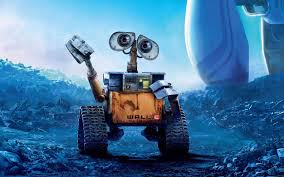 A późnije zapisz kolorem –  Zapamiętaj!  Nazwy czynności to czasowniki.                                             Pytamy się – co robi? Co robią?                                                           czyta                 czytają Odszyfruj łamigłówkę robota – zad. 3 podręcznik s. 6  i zapisz ją w zeszycie.4.A teraz robot pomoże ci zapamiętać zasadę ortograficzną -  Piszemy ó gdy wymienia się na o. – wykonaj ćwiczenia 1 i 2 w zeszycie ćwiczeń. (pozostałe dla chętnych)Edukacja techniczna:   Zrób  wspólnie z mamą deser z użyciem miksera, czyli robota kuchennego (np. możesz ubić śmietanę, którą  położysz na biszkopty, galaretkę, ozdób wg własnego pomysłu). Pomóż mamie w sprzątaniu.Wychowanie fizyczne:  Zatańcz z misiem Gumi. A następnie wymyśl do dowolnej muzyki taniec robota i go zatańcz..  5 maja – wtorek  -     Temat dnia -    Kosmiczne podróże. Cele: Porównujesz liczby w zakresie 20. Znasz kolejność liczb w zakresie 20. Układasz figury z tangramu. Wiesz                   co to jest kosmos, co można w nim zobaczyć. Wypisujesz nazwy rzeczy, roślin, osób i zwierząt. Układasz wyrazy                w kolejności alfabetycznej. Odszyfrowujesz zakodowaną wiadomość. Doskonalisz sprawność ruchową.Zadania dla ucznia  - przygotuj sobie tangramPoczątek formularzaDół formularzaEdukacja matematyczna:                                                                                                                                                                        1. Otwórz zeszyt ćw. z matematyki na str. 40 i wykonaj zad. 1. (pozostałe zad. dla chętnych), a następnie otwórz na str. 41, zapoznaj się z zad. i wykonaj je ustnie. Następnie przepisz do zeszytu  z matematyki zad. 4 ze str. 42. (zad. 3 dla chętnych). Najpierw zapisz w zeszycie do matematyki – Temat: Układam tangram.      Edukacja polonistyczna, przyrodnicza:                                                                                                                                                                 1. Obejrzyj zdjęcia w podręczniku na str. 8. Pamiętasz oglądaliśmy z zerówce filmy poświęcone kosmosowi.  Przeczytaj: Kosmos- to przestrzeń pozaziemska, w której krążą różne ciała niebieskie, np. planety, gwiazdy, satelity.                                   Słońce -  to najjaśniejsza gwiazda w kosmosie. Słońce i planety wokół niego krążące to Układ Słoneczny. Badaniem kosmosu zajmuje się astronom. Wielkim polskim astronomem był Mikołaj Kopernik. Inna nazwa kosmonauty to astronauta.Obejrzyj  filmiki -   układ słoneczny  https://www.youtube.com/watch?v=KZzdwT4mZJk  oraz  lot  w kosmos -  https://www.youtube.com/watch?v=yRkEtwxhKzw  , czy ciekawostki ze stacji kosmicznej -    https://www.youtube.com/watch?v=LBSlFGbYmzo .   2. Zapisz w zeszycie do j. polskiego  - Temat – Kosmiczne podróże.  A następnie wykonaj w zeszycie z. 1 i 2              z podręcznika ze str. 9.       Następnie narysuj lub wklej tabelkę. Uzupełnij ją.  Przepisz do zeszytu -    Nazwy ludzi, roślin, zwierząt i rzeczy to rzeczowniki. Pytamy się – kto? co?                Prześlij mi zdjęcie uzupełnionej tabelki.                                                                                                                                                                                                        3. Poszukaj informacji i zapisz je w zeszycie do przyrody – Jak się nazywa pierwszy Polak, który poleciał w kosmos?  Kto pierwszy wylądował na Księżycu – podaj nazwiska i narodowość? Możesz narysować Księżyc.                                                                                                                                                                         4.Wykonaj z zeszytu ćw. j. polski  zad. 1 str. 59 oraz  zad. 3 str.60. Pozostałe dla chętnych.Wychowanie fizyczne:   Pamiętaj o stroju gimnastycznym. Zabawy i ćwiczenia ogólnorozwojowe - https://www.youtube.com/watch?v=NeLnIzpByX8       Prześlij mi zdjęcie jak wykonujesz ćwiczenie 6 maja – środa -     Temat dnia -    Wehikuł czasu. Cele: Rozumiesz, że czas mija. Potrafisz określić i rozróżniasz trzy czasy: przeszłość, teraźniejszość, przyszłość. Potrafisz czytać ze zrozumieniem komiks. Rozróżniasz rodzaje zegarów. Odczytujesz pełne godziny na zegarze. Znasz różne sposoby zapisu godziny. Wykonujesz pojazd z zużytych opakowań. Rozróżniasz dźwięki wysokie                 i niskie. Reagujesz ruchem na określone dźwięki – ćwiczenia i zabawy rytmiczne. Wiesz, że muzyka jest wszędzie.Zadania dla ucznia  - przygotuj zegar zrobiony przez ciebiePoczątek formularzaEdukacja informatyczna : Zadanie od p. Beaty -  Lot w kosmos – maluję w programie Paint.Dół formularzaEdukacja polonistyczna, społeczna:                                                                                                                                                 1. Czy wiesz, jak nazywa się czas, w którym teraz żyjemy? - To teraźniejszość. Jak teraz wyglądamy? Co lubimy robić? Co się teraz dzieje na świcie? …… Jak nazywa się czas, który minął? – To przeszłość. Jak wyglądałaś/ wyglądałeś, gdy się urodziłeś, a później … Obejrzyj zdjęcia z wczesnego dzieciństwa.  A jak będziesz wyglądać za 10, 20 lat? Tego nie wiesz – to twoja przyszłość….. jest to wielka niewiadoma. Od ciebie zależy – jak będziesz wtedy wyglądać, co robić….. 										                                              2.Obejrzyj i przeczytaj komiks na str.10 i 11 podręcznika (naucz się czytać). Odpowiedz ustnie na pytanie 1 i 2 pod tekstem. Czy Zosia była miłą dziewczynką? Zrób ustnie z. 2 z podręcznika str.12. (pozostałe dla chętnych)                                                                                                                                                                                            3. Napisz rady dla Zosi – zad. 2 w ćwiczeniu do j. polskiego s. 61. Następnie zapisz imiona koleżanek Zosi – z. 3.Edukacja techniczna:  Wykonaj ze zużytych opakowań wehikuł czasu lub pojazd kosmiczny, ozdób go kolorowym papierem lub wg twojego pomysłu. Prześlij mi zdjęcie twojego pojazdu.Edukacja matematyczna:  											                    1.Otwórz podręcznik na str. 13 i obejrzyj ilustracje zegarów – Czy potrafisz je nazwać? Czy umiesz odczytać godziny    z zegarów?                                                                                                                                                                                       2.Wyobraź sobie, że nagle zabrakło zegarów….. Co by się stało? Opowiedz o tym.                                                                                                                       3. Pracujemy ze swoim zegarem – uważnie słuchaj mojego opowiadania na naszym spotkaniu i ustawiaj zegar zgodnie z moimi wskazówkami.                                                                                                                                                                    4.Teraz ustaw godziny na swoim zegarze takie jakie okazują zegary w ćw. 3 w podręczniku str. 13. Odczytaj je.                     5. Wykonaj zadania ze str. 43 zeszytu ćw. z matematyki oraz zad. 5 ze str.44. (pozostałe dla chętnych)  Edukacja muzyczna:  Dzisiaj posłuchasz różnych dźwięków i dowiesz się, że muzyka nas otacza, a także że mamy różne rodzaje dźwięków wysoki i niskie. Pobawisz się, przy muzyce. W tym celu obejrzyj i wykonaj zadania z prezentacji https://view.genial.ly/5ead8e8b7b8ef50d76d246ce/horizontal-infographic-lists-muzyka-jest-wszedzie7 maja – czwartek -     Temat dnia -    Na łące. Cele: Umiesz obserwować rośliny i zwierzęta żyjące na łące. Wiesz jakie rośliny, owady i inne zwierzęta żyją na łące. Dodajesz i odejmujesz w zakresie 20. Wyróżniasz w zapisie liczby – liczbę dziesiątek i jedności. Zadania dla ucznia  - Pamiętaj - Dzisiaj nie wykonujesz ćwiczeń w zeszycie ćwiczeń z j. polskiego.Edukacja przyrodnicza:                                                                                                                                                                    1. Wybierz się z mamą lub tatą na łąkę. Poobserwuj – jakie tam rosną rośliny, jakie żyją zwierzęta…. Jeśli masz lupę możesz przyjrzeć się bliżej rośliną, owadom…Jak owady przystosowały się do życia na łące, jakie mają ubarwienie?  Jeśli pogoda nie pozwoli na spacer -  obejrzyj film „Wędrówki skrzata Borówki – Łąka”-         https://www.youtube.com/watch?v=LKLf5EN1Ff4    lub „Rośliny na łące”  https://www.youtube.com/watch?v=bgYeAZm8mqk    2.Praca dla chętnych – wykonaj zielnik z roślin rosnących na łące – Użyj do tego, np.  nowego czystego zeszytu, tylko do tego celu przeznaczonego, zeszyt podpisz, każdą roślinę również. Jeśli nie wiesz, jak się nazywa, poszukaj informacji w Internecie lub encyklopedii. A jak przykleić roślin do kartki, pokazuje filmik - https://www.youtube.com/watch?v=QmMSaVchUrwW ten sposób poznasz nazwy roślin rosnących na łące i otrzymasz tytuł – Przyrodnika. Otrzymasz też, oczywiście, ocenę z przyrody.                                                                                                                                                                                                                       3. Obejrzyj ilustrację w podręczniku na str. 14- 15.Wykonaj ustnie zadania 1 i 2 ze str. 15.                                                        4. Zapisz w zeszycie do przyrody – Temat: Rośliny i zwierzęta żyjące na łące.                                                                                                                    Pod tematem przerysuj lub wklej tabelkę i ja uzupełnij. Pod tabelka narysuj dwie rośliny  i dwa zwierzęta, które można zobaczyć na łące.  Prześlij mi zdjęcie uzupełnionej tabelki i twoich rysunków.Edukacja matematyczna:                                                                                                                                                                  1.Otwórz podręcznik na stronie 17 i wykonaj zadania 1 do zeszytu, a drugie ustnie. W zeszycie napisz –                          Temat: Liczę do 20.                                                                                                                                                                          2. Następnie przepisz lub wklej do zeszytu tabelkę, uzupełnij ją.3.Wykonaj zadanie 1i 2 z zeszytu ćwiczeń – matematyka s. 45. Zad. 3 dla chętnych.8 maja – piątek -     Temat dnia -    Na łące. Cele: Wiesz co to jest przymiotnik i na jakie pytania odpowiada. Umiesz dobrać określenia do podanych rzeczowników. Potrafisz określić, które zdanie zawiera informacje prawdziwe, a które fałszywe. Sprawnie dodajesz                    i odejmujesz liczby w poznanym zakresie. Układasz zadanie tekstowe do podanej ilustracji i je rozwiązujesz. Wykonujesz ćwiczenia korekcyjne przeciwdziałające płaskostopiu.Zadania dla ucznia  - Wklej lub narysuje w zeszycie proponowane obrazki.Edukacja plastyczna: od p. Beaty – Majowa łąka – malowanie farbami.Edukacja przyrodnicza, polonistyczna:          								                                                           1. Posłuchaj piosenki „Złoty kluczyk”. Pomyśl o tym, jaka piękna jest łąka majowa. https://www.youtube.com/watch?v=T_86KZHT7-E  Możesz pobawić się przy piosence. Możesz naśladować głosem zwierzęta mieszkające na łąkach.                                                                                                                                                                             2.Zapisz w zeszycie do j. polskiego – Temat: Opisujemy zwierzęta i rośliny – poznajemy przymiotniki.Wyrazy opisujące rośliny, zwierzęta, osoby, rzeczy to przymiotniki. Pytamy – jaki? jaka? jakie?Następnie narysuj lub wklej do zeszytu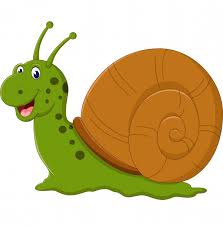 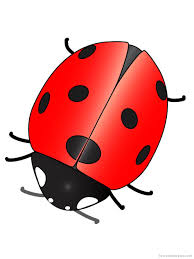 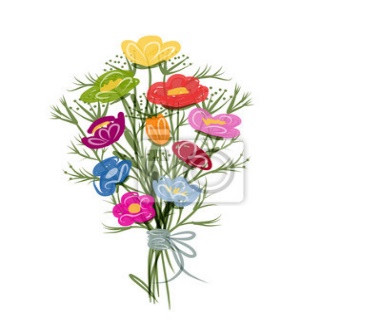                  JAKI?                                                       JAKA?                                                         JAKIE?Wspólnie opiszemy na zajęciach te zwierzęta i kwiaty (kilka określeń).3. Otwórz podręcznik na str. 16. Wykonaj ustnie zad. 1, 2 i 4. Zadanie 3 wykonaj w zeszycie do przyrody – zapisz zdania prawdziwe.                                                                                                                                                                               4.Odpocznij sobie – zamknij oczy. Wyobraź sobie, ze spacerujesz po łące. Kwiaty pięknie pachną. Ukucnij i zerwij kwiat, powąchaj go. Otwórz oczy - z kwiatka zerwał się motyl – naśladuj fruwającego nad łąką motyla. A teraz zmieniasz się w pracowitą pszczołę, która lata z kwiatka na kwiatek i zbiera pyłek. Utrudzona pszczoła wraca do ula i zapada w sen. Połóż się  wygodnie na dywanie i chwilę poleż z zamkniętymi oczami.       5.Otwórz zeszyt ćwiczeń z j. polskiego na str. 62 i wykonaj zad. 1i 2 i zad. 4 ze str. 63. Pozostałe dla chętnych.      Edukacja matematyczna: 									                                                        1.  Otwórz  podręcznik na  stronie 19, zapoznaj się z zad. 2.                                                                                                             2.  Napisz w zeszycie do matematyki – Temat: Sprawnie odejmuję liczby. Układam zadania.                                                 Następnie napisz w zeszycie działania pasujące do rysunków, wg podanego wzoru. Oblicz.                                           Teraz – Uważnie przeczytaj i rozwiąż w zeszycie moje zadanie (przepisz do zeszytu tylko pytanie, napisz działanie i odpowiedź).   W ogródku Zosi zakwitło 10 żonkili. Zosia zerwała 2 żonkile, a jej koleżanka Tola 3 żonkile. Dziewczynki zrobiły                   z nich bukiet. Ile żonkili zostało w ogródku?3. Teraz twoja kolej – ułóż i zapisz w zeszycie zadanie do innej kwiatowej ilustracji w tym zadaniu. Rozwiąż, napisz odpowiedź. Prześlij mi zdjęcie twojego zadnia.Wychowanie fizyczne:  Dziś ćwiczenia korekcyjne przeciwko płaskostopiu i oddechowe. Przebierz się w strój. https://www.youtube.com/watch?v=Bda38YxLkzs&app=desktopNa koniec w nagrodę za piękną pracę,  dla osób chętnych zagadki do rozwiązania . Życzę dobrej zabawy.https://wordwall.net/pl/resource/1463027/zagadki-dla-bystrzak%c3%b3wNazwy ludziNazwy roślin Nazwy zwierzątNazwy rzeczykosmonautadrzewosłoństatekroślinyowadyssakiInne zwierzętajaskiertrzmielżubrżabaliczbadziesiątkijedności1762013911151-76